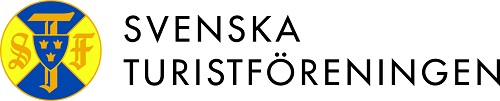            STF VÄSTRA SÖRMLAND VERKSAMHETSBERÄTTELSE ÅR 2022Styrelsen får härmed avge sin verksamhetsberättelse för år 2022Styrelse för år 2022 och mandatperioder: 		Ordförande Gun Carlstedt/22				Vice ordf Cárola Åberg/21-22				Kassör Birgitta Johansson/22-23				Sekreterare Viola Marton/22-23				Ledamot Berit Johansson/21-22				Suppleant Rune Lindström/22Revisorer:Gunilla Gahnfelt, Arne Sandström.Valberedning:Saknas heltStyrelsesammanträden: Styrelsen har under året haft 9 sammanträden plus årsmötet och konstituerande möte, samt 1 programmöte.Lokalavdelningsmedlemmar: 	Programmen för 2022 har skickats till aktiva medlemmar och nyblivna medlemmar i vårt upptagningsområde. Programmen har också fördelats till bibliotek och andra offentliga platser. Lokalavdelningen har 2022 31/12, 175 medlemmar.Kurser och konferenser:Tid	Ärende	 	Plats		Deltagare9/2 Studiecirkel om Allemansrätten	Studiefrämjandet	Ledare Gun2/3 STF Kurs i Paloma		Digital		Gun7/3 Info till nyvalda Rune om lokavd.	Studiefrämjandet	Gun7/4 Introduktionskurs för nyvalda	Digital		Rune19/4 Studiefrämjandet Årsmöte	Digital		Gun19/5 Lokalavdelnings träff		Digital		Viola, Gun15-16/10 Lokalavdelnings Konferens	Södertälje		Gun12-13/11 Kurs för Nyvalda		Hallsberg		Rune1/12 STF Kurs i Paloma		Digital		GunVerksamhet under året:Verksamheten under året har varit skiftande bland annat fyra resor med övernattning. Styrelsen hänvisar till den särskilda sammanställningen över aktiviteter och deltagare som bifogas som bilaga till verksamhetsberättelsen. Av 64 planerade aktiviteter genomfördes alla. Totalt har 786 STF-medlemmar varit aktiva under året. En ökning med 100 personer under året jämfört med 2021.Katrineholm 2023-01-10Gun Carlstedt			Cárola Åberg 		Birgitta JohanssonViola Marton			Berit Johansson	Rune LindströmVERKSAMHETSPLAN 2023Aktiviteter på dagtid har slagit väl ut och kommer att fortsätta under 2023Veckans Naturvandring för daglediga STFare fortsätter också under 2023Fortsatt satsning på olika aktiviteter med innehåll av natur, kultur och miljö. Medlemmarna får gärna komma med förslag.Fortsatt samarbete med Studiefrämjandet och orternas Naturskyddsföreningar samt andra organisationer med samma inriktning som STF.Fortsatt ökad kontakt med närliggande lokalavdelningar när det gäller programverksamheten.Arbeta med att skapa en programgrupp av medlemmar som vill aktivera sig i lokalavdelningens programproduktion.Arbeta för att få flera medlemmar aktiva i föreningen.Medverka i aktiviteter som kommunen anordnar i satsningar på Turist och Naturupplevelser.